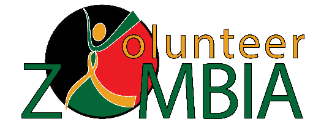 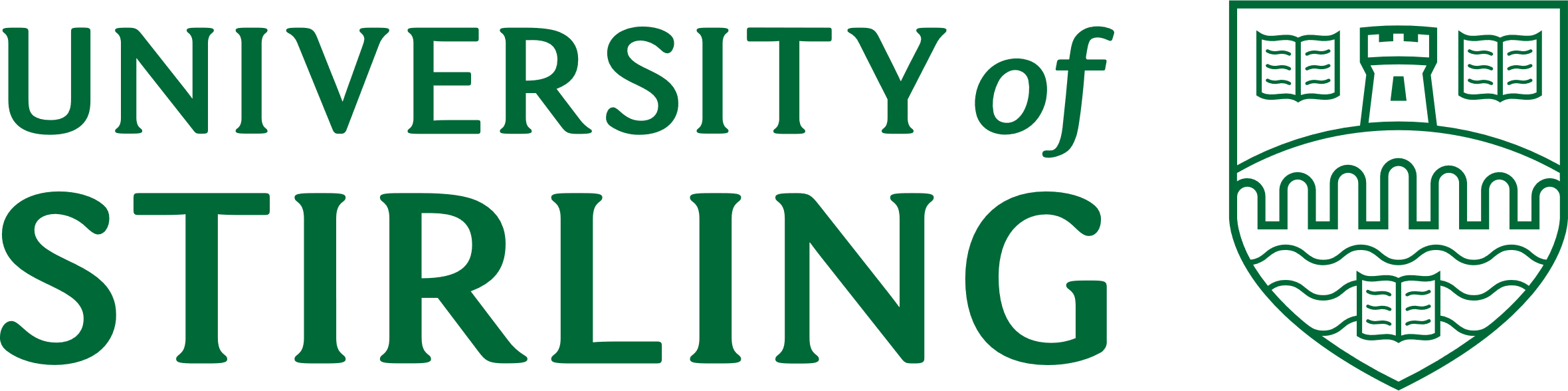 BACKGROUND INFORMATIONThe Wallace Group is a group of 7 UK Higher Education Institutions that have for the past 17 years shared the commitment to support the development of sport in Zambia working in collaboration with Sport in Action as its principal in-country partner, along with select National Sports Federations in Zambia.The seven Universities; Cardiff Metropolitan, Durham, Edinburgh, Loughborough, Northumbria, St Andrews, and Stirling have embraced new Directors in this ambition, including UK Sport, England Netball and Sport in Action themselves. Together they work in collaboration and continue their shared commitment to the establishment and sustainable practices of both international and sport development. Each summer the 7 universities of the Wallace Group collaborate to send students and staff members out to Zambia for 8 weeks, from the period of June-October. Working with Sport in Action, the student and staff volunteers collaborate with the in-country Zambian colleagues to deliver embedded and sustainable opportunities for young people across Zambia, particularly women and girls.Our focus is sport development. This includes increasing capacity, supporting the development talent pathways, and developing coaching and facilitation practices in the key sports of, netball, basketball & women’s football.  This is done by working collaboratively with Zambian colleagues. The emphasis is on the above-mentioned areas so that with better sport facilitation, more coherent pathways and higher capacity, more vulnerable individuals will have the ability to access life changing interventions through Sport in Action and In-Country partners and service providers. More information relating to the Wallace Group can be found by visiting: https://www.volunteer-zambia.com/ROLE DESCRIPTIONRole Titles:	Netball Student Placement	Football Student Placement	Basketball Student Placement	Media, Marketing and Communications Student PlacementGrade: 	Voluntary 	Term: 	Fixed Term (8 weeks, between June & Oct 2024)Responsible to:	Volunteer Zambia Operational Lead / Staff Member for each UniversityRole Purpose:	To work collaboratively with Zambian partners ‘Sport in Action’ (SIA) & Zambian Sport Federations by conducting a variety of practices to enhance the facilitation of sport in select hub-site communities. These practices can include: Outreach (Increasing Participation & Leadership Capacity)Improving Structures & SchedulingFacilitating In-Community CompetitionSupporting Zambian Colleagues in Their DevelopmentWorkshop PlanningSport Specific Coach EducationThe focus of each role will differ depending on the needs of each community hub-site and the individuals working within them. Students will work collaboratively with SIA staff and volunteers to support the implementation of pre-agreed plans after in-country needs assessments are conducted by Sport in Action staff. ROLES AVAILABLE TO STUDENTS:Netball Basketball Women’s Football Media, Marketing & Communications KEY TASKS(Please note that tasks can and will vary based around in-country need at the time of project)SIA = Sport in ActionCSH’s = Community Sport HubsSport Specific Volunteer Roles (Netball, Basketball, and Women’s Football)Assisting the delivery and development of your chosen sport across SIA based CSH’s and where experience allows, the wider development of the sport.Assisting the CSH’s by supporting the development of young leaders Developing and supporting the core aspects of a CSH including structure, participation, leadership, and competitionConducting outreach work to build capacity, such as taster sessions and development of ways to engage new participants, leaders, coaches and even teams, or a new demographic into activity at the CSH’sWorking with the coaches at SIA to deliver support on planning, evaluating and progression of session delivery.Collaborating with the coordinators at CSH’s and assisting with the provision of their activityWorking with other Sport Development Officers to coordinate across SIA activities e.g., workshops, training and development, leagues, tournaments, events.Create, develop, or maintain in community structures through the way of the CSH’s committees through establishing relevant roles for committed individuals (e.g., Coach Educator, Competition Manager, Outreach Officer).Assisting the CSH coordinators to highlight and encourage those who want to develop, to pursue a pathway to the next level, this can include engaging in the CSH as one of the leadership committee rolesDeveloping structures that incorporate the partnership of both SIA and the relevant sports association with the community sport hubs (Example: The development of a hub competition structure for netball)Assisting in the development of specific areas of need, highlighted by the associations e.g., workshops for coaches and officials within all hub sites or the coordination of cross community learning experiences with nearby hubs.Working with key individuals to develop highlighted areas of the sport within Lusaka.Assisting the Project Manager and Assistant Project Manager in the delivery of events and activity to enhance the scope of wider sport development in the Lusaka area, the connection of partners and stakeholders and delivery of training and development facilitated by SIA & Partners.Media, Marketing & Communication Volunteer Role Key tasks will be dependent on your level of media / marketing experience and ability.These include:Being responsible for managing the promotion and publicity of the Volunteer Zambia project and related Wallace Group activity, along with its constituent member universities and partners using all available media.Follow through with the pre-planned and agreed work plan with the Project Management team.Working with the Wallace Group MMC Lead, Operational Leads and PM to ensure all VZ related news and activity that is taking place across the partner institutions in the build-up and throughout the project is being shared and promoted across all partner channelsWhilst in Zambia, liaising with the Project Manager and Assistant Project Manager to be responsible for gathering media content (photos/videos) to capture relevant VZ activity and events; to video, photograph, edit and produce promotional materials (videos, adverts/artwork, interviews) to publicise the work of the project.Writing up any newsworthy stories throughout the 8-week period of the project and share these across the VZ website and social media channels.Ensuring regular updates across all VZ social media platforms, covering relevant project areas.Working with the Wallace Group MMC Lead, the Project Manager, and the Operational Leads to keep the VZ website current and up to date, with particular attention to the news section.Please note that only 4 MMC Development Officers (two in each group) from across the Wallace Group institutions will be selected for these roles.Please also note that for the MMCO roles you must submit a portfolio as part of your application.EXPECTATION MANAGEMENTNot everything in Zambia will be plain sailing. There will be times where things will not go according to plan (very often).You will not change the world in 8 weeks.You will encounter several challenges including both work related, and culturally related.Be proactive – use your time constructively. Coach development is not the ONLY way you can make an impact. DUTIES & RESPONSIBILITIESPre-Zambia :	Fundraise (in accordance with the agreed targets set by each institution)Attend meetings (in accordance with the agreed schedules set by each institution)Attend the institution induction (date TBC) and the Wallace Group induction (April 2023 – venue TBC)Obtain First Aid and Safeguarding training & qualifications (provided by each institution)Undertake a DBS (provided by each institution) To engage and take part in the role specific training & development organised and suggested by the Wallace Group over the 9 months prior to being in Zambia. This includesVZ online toolkit course 40hrs of Coaching / Facilitation experienceIn Zambia:Undertake pre-agreed placements and roles where the outcome is capacity building & sustainability (not the coaching of young people)Take an active interest in becoming more culturally aware and be prepared to be fully immersed in Zambian culture Follow Staff Member, Project Manager & Assistant Project Manager advise (in relation to health and safety matters)Respond positively to feedback from and be prepared to give formal and informal feedback to PM, APM, staff and Zambia staff/leadersFollow the code of conductDeliver sport specific workshop alongside in-country colleaguesPost Zambia:Complete a post-placement / project review for the Wallace Group Complete a post-project review for individual institutions (where necessary and agreed by the institution)  Actively support, mentor & fundraise alongside students involved in Volunteer Zambia the following year (where possible)Become an advocate and alumni for the Wallace Group & Volunteer Zambia PERSON SPECIFICATIONRole Title:	Volunteer Zambia PlacementGrade: 	Voluntary Term: 	Fixed Term (8 weeks between June & October 2023)EssentialDesirableStage to be assessedExperienceFor Sport Specific Development Officer roles:Minimum of one year’s playing experience at a club / organisation where you have received formal coachingORMinimum of one year’s active coaching, or facilitation experience at time of application.For Media, Marketing & Communications Development Officer roles:A minimum of 1 year’s proven experience of developing and working within either media, marketing or communicationsExperienced in the use of a wide variety of social media platforms (Facebook, Twitter, Instagram, YouTube) to promote the work of a club, society or organisation Experienced in photography and video editing.Ability to evidence portfolio of work.For all roles:Experience of collaborating with others (peers, young people, adults)For Sport Specific Development Officer roles:Experience of working alongside other coaches / officials to deliver/facilitate sporting activity.Experience in training others to coach / officiate their sport.Demonstrate experience in areas of leadership (e.g., committee member, captain, team leader)For Media, Marketing & Communications Development Officer roles:Experienced in photography and video editing in a sporting environment.  For all roles:Cultural awareness and travel experienceExperience of sport development 1,2,31,2,31,3Skills & AbilitiesFor Sport Specific Development Officer roles:Ability to collaborate with others Excellent interpersonal skills Proven ability to work independently and as part of a teamAbility to adapt to challenging and variable environments and resolve problems efficiently and effectivelyAbility to develop and maintain positive working relationships Ability to motivate self and othersProven personal resilienceDemonstratable experience of displaying proactivity in a variety of situationsAble to live in a large group and have patience and empathy for othersFor Media, Marketing & Communications Development Officer roles:Excellent written and oral communication skills, including experience writing content for the web and producing content for social mediaExcellent IT skills including experience in graphic design and video/photo editing software (Lightroom, Photoshop, After Effects, Premier, Final Cut Pro) Ability to reflect and review work.1,31,31,31,31,31,31,3 1,31,31,3Education / QualificationsCurrently enrolled on a PT/FT course as a UG or PG student at any of the Wallace Group Universities.For Sport Specific Development Officer roles:Level 1 coaching qualification in netball, basketball, or footballMinimum of 1 year coaching experienceFor Sport Specific Development Officer roles:Recognised qualification in Sports LeadershipLevel 2 coaching qualification in netball, basketball, or footballRecognised qualification in delivering disability sport trainingRecognised refereeing / officiating qualification in netball, basketball, or football1,31,31,31,3TrainingWillingness to undertake further training and gather necessary experience as required.1,3OtherWillingness to work irregular hours as necessary.Familiarise yourself with the Hub-Site Tool Kit and core project concepts.Enthusiasm and a keen interest in international sport development.Commitment to observing & striving towards the Wallace Group’s and Sport in Action Project Aims. Must be available for the Wallace Group Induction (April 2023 – venue TBC) Must be available for the full 8-week period in Zambia in 2023.1,31,31,31,31,3